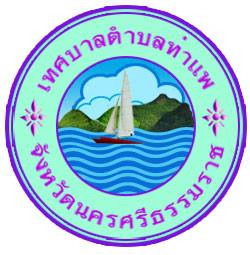 คู่มือการปฏิบัติงานงานทะเบียนราษฎรและบัตรประจำตัวประชาชนงานทะเบียนราษฎร สำนักปลัดเทศบาลเทศบาลตำบลท่าแพ อำเภอเมือง จังหวัดนครศรีธรรมราชบทนำสำนักทะเบียนท้องถิ่นเทศบาลตำบลท่าแพ เป็นหน่วยงานหนึ่งในสังกัดของเทศบาลตำบลท่าแพ มีหน้าที่ในการให้การบริการประชาชนโดยตรง โดยเฉพาะฝ่ายทะเบียนและบัตรประจำตัวประชาชนมีความใกล้ชิดกับประชาชนมากที่สุด เพราะเกี่ยวข้องกับประชาชนตั้งแต่เกิดจนตาย จึงมีความสำคัญต่อสิทธิประโยชน์ของประชาชนในด้านต่างๆ เจ้าหน้าที่ผู้ปฏิบัติงานจึงต้องมีความรู้ ความเข้าใจในขั้นตอนการปฏิบัติงาน เข้าใจในระเบียบ ข้อกฎหมาย จิตสำนึก ต่อการปฏิบัติงานให้บริการที่ดีที่สุด เพื่อก่อให้เกิดความพึงพอใจและเกิดประโยชน์สูงสุดต่อประชาชนคู่มือการปฏิบัติงานทะเบียนและบัตรประจำตัวประชาชน มีไว้เพื่อเป็นการอำนวยความสะดวกและสนับสนุนการปฏิบัติงานแก่เจ้าหน้าที่ผู้ปฏิบัติงานทะเบียนและบัตรประจำตัวประชาชน ทุกระดับให้สามารถปฏิบัติงานได้อย่าง ถูกต้อง รวดเร็ว มีประสิทธิภาพและเป็นมาตรฐานเดียวกัน ประกอบกับปัจจุบันได้มีการปรับปรุง เปลี่ยนแปลงกฎหมาย ระเบียบ หรือข้อปังคับต่างๆ ที่เกี่ยวซ้องกับการปฏิบัติงานคู่มือการปฏิบัติงาน จึงจำเป็นต้องมีการการปรับปรุง ให้มีความทันสมัยเป็นปัจจุบัน หวังเป็นอย่างยิ่งว่าคู่มือเล่มนี้จะเป็นประโยชน์สร้างความรู้ ความเข้าใจ ให้แก่เจ้าหน้าที่ผู้ปฏิบัติงานได้เป็นอย่างดีสำนักทะเบียนท้องถิ่นเทศบาลตำบลท่าแพสารบัญการแจ้งเกิด                                                                                                        ๓การแจ้งตาย                                                                                                       ๔การย้ายที่อยู่                                                                                                      ๕การแก้ไขเปลี่ยนแปลงรายการในเอกสารการทะเบียนราษฎร                                              ๗การคัดรับรองเอกสารงานทะเบียนราษฎร                                                                  12การขอเลขบ้าน                                                                                                 13การทำบัตรประชาชน                                                                                          ๑๔งานทะเบียนราษฎรและบัตรประจำตัวประชาชนการให้บริการงานทะเบียนราษฎรการแจ้งเกิด เมื่อมีคนเกิดให้แจ้งเกิดดังนี้คนเกิดในบ้าน ให้เจ้าบ้านหรือบิดาหรือมารดาแจ้งต่อนายทะเบียนผู้รับแจ้งแห่งท้องที่ที่มีคนเกิดภายใน๑๕ วัน นับแต่วันเกิดคนเกิดนอกบ้าน ให้บิดาหรือมารดา แจ้งต่อนายทะเบียนผู้รับแจ้งแห่งท้องที่ที่มีคน เกิดนอกบ้านหรือแห่งท้องที่ที่จะพึงแจ้งได้ ภายใน ๑๕ วัน นับแต่วันเกิดกรณีจำเป็นไม่อาจแจ้งได้ตาม กำหนดให้แจ้งภายหลังได้แต่ต้องไม่เกิน 30 วันนับแต่วันเกิด๑. การแจ้งเกิด กรณีเกิดที่โรงพยาบาลการแจ้งเกิด กรณีเกิดที่โรงพยาบาลและภูมิลำเนาอยู่ในเขตเทศบาลรายละเอียดการปฏิบัติงาน ใช้ระยะเวลาการปฏิบัติงานแล้วเสร็จ ๒0 นาที/คน ดังนี้ขั้นตอนที่ 1 ประชาชนพบเจ้าหน้าที่งานทะเบียนราษฎร เพื่อเตรียม เอกสารในการแจ้งเกิด ดังนี้๑. หนังสือรับรองการเกิดจากโรงพยาบาล๒. บัตรประจำตัวประชาชน บิดา มารดาหรือผู้แจ้ง๓. สำเนาทะเบียนบ้านฉบับเจ้าบ้าน (กรณีย้ายเข้าภายในเขตเทศบาล)ขั้นตอนที่ ๒ นายทะเบียนผู้รับแจ้ง บันทึกข้อมูลตามหลักฐานใบรับแจ้งการเกิดและ ลงนามอนุมัติในสูติบัตร และมอบสูติบัตรให้กับประชาชน๒. การแจ้งเกิด กรณีเกิดที่โรงพยาบาลและมีภูมิลำเนาต่างท้องที่ (นอกเขตเทศบาล) รายละเอียดการปฏิบัติงาน ใช้ระยะเวลาการปฏิบัติงานแล้วเสร็จ ๒๐ นาที/คน ดังนี้ขั้นตอนที่ ๑ ประชาชนพบเจ้าหน้าที่งานทะเบียนราษฎรเพื่อจัดเตรียม เอกสารในการแจ้งเกิด ดังนี้๑. หนังสือรับรองการเกิดจากโรงพยาบาล๒. บัตรประจำตัวประชาชน บิดา มารดา หรือผู้แจ้ง๓. สำเนาทะเบียนบ้านฉบับเจ้าบ้าน หลังที่จะย้ายเด็กเข้า(ถ้ามี)ขั้นตอนที่ ๒ นายทะเบียนผู้รับแจ้ง บันทึกข้อมูลตามหลักฐานใบรับแจ้งการเกิด ลงนามอนุมัติในสูติบัตรพร้อมบันทีกรายการใบแจ้งการย้ายที่อยู่ (ท.ร.๖) ลงนามอนุมัติในใบแจ้งการ ย้ายที่อยู่ และมอบสูติบัตรและท.ร.6 ให้กับประชาชน๓. การแจ้งเกิด กรณีเกิดในบ้านรายละเอียดการปฏิบัติงาน ใช้ระยะเวลาการปฏิบัติงานแล้วเสร็จ ๒0 นาที/คน ดังนี้ขั้นตอนที่ ๑ ประชาชนพบเจ้าหน้าที่งานทะเบียนราษฎร เพื่อจัดเตรียม เอกสารในการแจ้งเกิด ดังนี้๑. บัตรประจำตัวประชาชน บิดา มารดา เจ้าบ้านและผู้แจ้ง๒. สำเนาทะเบียนบ้านฉบับเจ้าบ้านขั้นตอนที่ ๒ นายทะเบียนผู้รับแจ้ง สอบสวนปากคำเจ้าบ้าน และผู้ทำคลอด(ถ้ามี) ตามแบบ ป.ค.๑๔บันทึกการให้ปากคำบุคคลของพยานผู้รู้เห็นการเกิด บันทึกคำร้องแจ้งเกิดภายในบ้าน (ท.ร.๓1) บันทึกข้อมูลตามใบรับแจ้งการเกิด ลงนามอนุมัติในสูติบัตรและมอบสูติบัตรให้ลับประชาชนการแจ้งการตายคนตายในบ้าน ให้เจ้าบ้านแจ้งต่อนายทะเบียนผู้รับแจ้งแห่งท้องที่ที่คนตายภายใน ๒๔ ชั่วโมง นับแต่เวลาตาย ในกรณีไม่มีเจ้าบ้านให้ผู้พบศพ แจ้งภายใน ๒๔ ชั่วโมง นับแต่เวลาพบศพคนตายนอกบ้าน ให้บุคคลที่ไปกับผู้ตายหรือผู้พบศพแจ้งต่อนายทะเบียนผู้รับแจ้ง แห่งท้องที่ที่มีการตายหรือพบศพแล้วแต่กรณีหรือแห่งท้องที่ที่พึ่งจะแจ้งได้ภายใน ๒๔ ชั่วโมง นับแต่ เวลาตายหรือเวลาพบศพ ในกรณีเช่นนี้จะแจ้งต่อพนักงานฝ่ายปกครองหรือตำรวจก็ได้๑. การแจ้งการตาย กรณีตายที่โรงพยาบาล รายละเอียดการปฏิบัติงาน ใช้ระยะเวลาในการปฏิบัติงานแล้วเสร็จ ๒๐ นาที/คน ดังนี้ขั้นตอนที่ ๑ ประชาชนพบเจ้าหน้าที่ งานทะเบียนราษฎร เพื่อจัดเตรียมเอกสาร๑. สำเนาทะเบียนบ้านฉบับเจ้าบ้านที่คนตายมีชื่อและรายการบุคคล (ถ้ามี)๒. หนังสือรับรองการตายจากโรงพยาบาล (ถ้ามี)๓. บัตรประจำตัวประชาชนของผู้แจ้งขั้นตอนที่ ๒ ประชาชนพบนายทะเบียนผู้รับแจ้งเพื่อตรวจสอบและลงรายการในมรณะบัตรจำหน่ายชื่อผู้ตายออกจากทะเบียนบ้านโดยประทับคำว่า"ตาย"ด้วยหมึก สีแดง ไว้หน้ารายการคนตาย มอบมรณะบัตรตอนที่ ๑ สำเนาทะเบียนบ้านและบัตรประจำตัวประชาชนคืนผู้แจ้ง๒. การแจ้งการตาย กรณีเสียชีวิตที่บ้าน รายละเอียดการปฏิบัติงาน ใช้ระยะเวลาในการปฏิบัติงานแล้วเสร็จ ๒๐ นาที/คน ดังนี้ขั้นตอนที ๑ ประชาชนพบเจ้าหน้าที่งานทะเบียนราษฎร เพื่อเตรียม เอกสารและพยานบุคคลในการแจ้งตาย ดังนี้๑. บัตรประจำตัวประชาชน และสำเนาทะเบียนน้านของผู้เสียชีวิต บัตร ประจำตัวประชาชนของผู้แจ้ง๒. รายงานบันทึกประจำวันจาก สถานีตำรวจภูธร (ถ้ามี) ถ้าไม่มีให้เตรียม พยานบุคคลที่น่าเชื่อถือ จำนวน ๑ คนขั้นตอนที่ ๒ ประชาชนพบนายทะเบียนผู้รับแจ้งนายทะเบียนผู้รับแจ้งสอบสวนปากคำผู้แจ้งการตาย ตามแบบ ป.ค.๑๔ และ ให้พยานบุคคลผู้น่าเชื่อถือลงลายมือชื่อในแบบ ป.ค.๑๔ นายทะเบียนผู้รับแจ้งลงรายการในมรณะบัตร จำหน่ายชื่อผู้ตายออกจาก ทะเบียนบ้าน โดยประทับคำว่า "ตาย" ด้วยหมึกสีแดงไว้หน้ารายการคนตาย มอบมรณะบัตรตอนที่ ๑ สำเนาทะเบียนบ้านและบัตรประจำตัวประชาชนคืนผู้แจ้ง๓. การแจ้งการตายกรณี เสียชีวิตนอกสถานพยาบาลและนอกบ้าน รายละเอียดการปฏิบัติงาน ใช้ระยะเวลาในการปฏิบัติงานแล้วเสร็จ ๒0 นาที/คน ตังนี้ขั้นตอนที่ ๑ ประชาชนพบเจ้าหน้าที่งานทะเบียนราษฎร เพื่อเตรียมเอกสาร ดังนี้๑. บัตรประจำตัวประชาชนผู้แจ้ง๒. รายงานบันทึกประจำวันจากสถานีตำรวจภูธร๓. หลักฐานของผู้เสียชีวิต (ถ้ามี)ขั้นตอนที่ ๒ ประชาชนพบนายทะเบียนผู้รับแจ้งนายทะเบียนผู้รับแจ้งสอบสวนปากคำ ผู้แจ้งการตายตามแบบ ปค.๑๔ และลงลายมือชื่อในแบบ ปค.๑๔ นายทะเบียนผู้รับแจ้งลงรายการในมรณะบัตร จำหน่ายชื่อผู้ตายออกจาก ทะเบียนบ้าน โดยประทับคำว่า "ตาย" ด้วยหมึกสีแดง ไว้หน้ารายการคนตาย มอบมรณะบัตรตอนที่ ๑ และบัตรประจำตัวประชาชนคืนผู้แจ้งการย้ายที่อยู่ผู้ใดมีชื่ออยู่ในทะเบียนบ้านใด ให้สันนิษฐานไว้ก่อนว่าผู้นั้นอยู่แล้วมีภูมิลำเนาอยู่ ณ ที่นั้น ให้เจ้าบ้านแจ้งการย้ายที่อยู่ต่อนายทะเบียนผู้รับแจ้ง ดังนี้๑. เมื่อผู้อยู่ในบ้านย้ายที่อยู่ออกจากบ้านให้แจ้งการย้ายออกภายใน ๑๕วัน นับแต่วันที่ผู้อยู่ในบ้านย้ายออก2. เมื่อมีผู้ย้ายที่อยู่เข้ามาอยู่ในบ้าน ให้แจ้งการย้ายเข้าภายใน ๑๕ วัน นับแต่วันที่ย้ายเข้ามาอยู่ในบ้านการย้ายที่อยู่มี ๒ กรณี๑. การแจ้งย้ายเข้า เมื่อมีผู้ย้ายที่อยู่เข้ามาในบ้านให้เจ้าบ้านแจ้งการย้ายเข้า ภายใน ๑๕ วัน นับแต่วันที่ย้ายเข้ามาอยู่ในบ้าน๑.๑ การแจ้งย้ายเข้ากรณีปกติกรณีผู้แจ้งมีใบแจ้งการย้ายที่อยู่ (ท.ร.๖) ซึ่งเป็นใบแจ้งการย้ายที่อยู่สำหรับคนที่มีชื่อและรายการบุคคลในทะเบียนบ้าน (ท.ร.๑๔) มี ๒ ขั้นต่อรายละเอียดการปฏิบัติงานใช้ระยะเวลาในการปฏิบัติงานแล้วเสร็จ ๒๐ นาที/คน ดังนี้ขั้นตอนที่ ๑ ประชาชนพบเจ้าหน้าที่งานทะเบียนราษฎร เพื่อจัดเตรียมเอกสาร ดังนี้๑. สำเนาทะเบียนบ้าน (ฉบับเจ้าบ้าน)2. บัตรประจำตัวประชาชนของเจ้าบ้าน๓. หนังสือมอบอำนาจจากเจ้าบ้าน (กรณีผู้แจ้งไม่ใช่เจ้าบ้าน)4. บัตรประจำตัวประชาชนของผู้ได้รับมอบหมายจากเจ้าบ้าน๕. ใบแจ้งการย้ายที่อยู่ (ท.ร.๖) ตอนที่ ๑ และ ๒ขั้นตอนที่ ๒ นายทะเบียนผู้รับแจ้ง ตรวจสอบหลักฐานและเพิ่มชื่อในทะเบียนบ้าน และสำเนาทะเบียนบ้าน (ฉบับเจ้าบ้าน) โดยตรวจสอบรายการให้ถูกต้องตรงลันและมอบสำเนา ทะเบียนบ้านและหลักฐานคืนให้ผู้แจ้ง๑.๒ การแจ้งย้ายปลายทางอัตโนมัติผู้ย้ายที่อยู่สามารถติดต่อขอแจ้งย้ายต่อนายทะเบียนแห่งท้องที่ที่ผู้นั้น อาศัยอยู่โดยไม่ต้องกลับภูมิลำเนาเดิมที่ตนมีชื่ออยู่ในทะเบียนบ้าน การแจ้งย้ายปลายทางอัตโนมัติ มี ๒ กรณี๑.๒.๑ การแจ้งย้ายปลายทางอัตโนมัติ กรณีผู้ย้ายอายุ ๒0 ปี ขึ้นไปมี ๒ ขั้นตอนรายละเอียดการปฏิบัติงาน ใช้ระยะเวลาในการปฏิบัติงานแล้วเสร็จ ๒0 นาที/คน ดังนี้ขั้นตอนที่ ๑ ประชาชนพบเจ้าหน้าที่ประชาสัมพันธ์ งานทะเบียนราษฎร เพื่อจัดเตรียมเอกสารดังนี้๑. สำเนาทะเบียนบ้านฉบับเจ้าบ้าน2. บัตรประจำตัวประชาชนเจ้าบ้าน พร้อมหนังสือยินยอมให้เข้าอยู่ในบ้านของเจ้าบ้าน๓. บัตรประจำตัวประชาชนผู้แจ้งย้ายขั้นตอนที่ 2 นายทะเบียนผู้รับแจ้ง ตรวจสอบหลักฐาน และพิมพ์คำร้องทั่วไป (ท.ร.๓๑) บันทึกข้อมูลตามใบแจ้งการย้ายลงในแบบพิมพ์ ท.ร.6 พิมพ์ทะเบียนบ้านและลงนามอนุมัติใน ท.ร.๓๑ และ ท.ร.๖ และมอบสำเนา ทะเบียนบ้านและหลักฐานคืนให้ผู้แจ้ง๑.๒.๒ การแจ้งย้ายปลายทางอัตโนมัติ กรณีผู้ย้ายอายุต่ำกว่า 20 ปี บริบูรณ์ ๒ ขั้นตอนรายละเอียดการปฏิบัติงาน ใช้ระยะเวลาในการปฏิบัติงานแล้วเสร็จ ๒0 นาที/คน ดังนี้ขั้นตอนที่ ๑ ประชาชนพบเจ้าหน้าที่งานทะเบียนราษฎร เพื่อจัดเตรียมเอกสารดังนี้๑. บัตรประจำตัวประชาชนบิดาและมารดา๒. บัตรประจำตัวประชาชนเจ้าบ้าน สำเนาทะเบียนบ้านฉบับเจ้าบ้านหลังที่จะย้ายเข้าพร้อมหนังสือยินยอมให้เข้าอยู่ในบ้านของเจ้าบ้าน๓. สูติบัตรเด็กหรือ ป.0๕ (ใบแสดงผลการเรียน)๔. หนังสือมอบอำนาจจากบิดา มารดา กรณีบิดา มารดาไม่สามารถมา ดำเนินการแจ้งย้ายด้วยตนเองได้ขั้นตอนที่ ๒ นายทะเบียนผู้รับแจ้ง ตรวจสอบหลักฐาน และพิมพ์คำร้องทั่วไป (ท.ร.๓1) บันทึกข้อมูลตามใบแจ้งการย้ายลงในแบบพิมพ์ ท.ร.6 พิมพ์ทะเบียนบ้านและลงนามอนุมัติใน ท.ร.๓๑ และ ท.ร.6 และมอบสำเนา ทะเบียนบ้านและหลักฐานคืนให้ผู้แจ้ง๒. การแจ้งย้ายออก เมื่อผู้อยู่ในบ้านย้ายที่อยู่จากบ้านให้เจ้าบ้านหรือผู้ย้ายที่อยู่แจ้งการย้ายออกภายใน๑๕ วัน นับแต่วันที่ย้ายออก โดยนำใบแจ้งการย้ายที่อยู่ไปยื่นต่อนายทะเบียนแห่งท้องที่ที่ตนจะเข้าอยู่อาศัยเพื่อขอเพิ่มชื่อในทะเบียนบ้านที่อยู่อาศัยจริง มี ๒ ขั้นตอน รายละเอียดการปฏิบัติงาน ใช้ระยะเวลาในการปฏิบัติงานแล้วเสร็จ ๒๐ นาที/คน ดังนี้ขั้นตอนที่ ๑ ประชาชนพบเจ้าหน้าที่งานทะเบียนราษฎร เพื่อจัดเตรียมเอกสาร ดังนี้๑. บัตรประจำตัวประชาชนและสำเนาทะเบียนบ้านของผู้แจ้งย้ายออก๒. หนังสือมอบอำนาจจากเจ้าบ้านหรือผู้แจ้งย้าย (กรณีผู้แจ้งหรือเจ้าบ้านไม่ สามารถมาดำเนินการด้วยตนเองได้)ขั้นตอนที่ 2 นายทะเบียนผู้รับแจ้ง ตรวจสอบหลักฐานและรายการบุคคลที่จะย้ายออก ลงรายการในใบแจ้งการย้ายที่อยู่และจำหน่ายรายการคนย้ายออกในทะเบียนบ้านและสำเนาทะเบียน บ้าน ฉบับเจ้าบ้านโดยประทับคำว่า "ย้าย" "สีน้ำเงิน" ไว้หน้าคนย้ายออกและระบุว่าย้ายไปที่ใด นายทะเบียนผู้รับแจ้ง มอบหลักฐานการแจ้งคืนผู้แจ้ง พร้อมทั้งใบแจ้งการ ย้ายที่อยู่ ตอนที่ ๑ และ ๒ เพื่อนำใบแจ้งย้ายเข้าต่อไปการแจ้งย้ายออกภายในสำนักทะเบียนท้องถิ่นเดียวกัน มี 2 ขั้นตอน รายละเอียดการปฏิบัติงานในระยะเวลาในการปฏิบัติงานแล้วเสร็จ ๒๐ นาที/คน ดังนี้ขั้นตอนที่ 1 ประชาชนพบเจ้าหน้าที่งานทะเบียนราษฎร เพื่อ จัดเตรียมเอกสารดังนี้๑. บัตรประจำตัวประชาชน และสำเนาทะเบียนบ้านของผู้แจ้งย้ายออก๒. สำเนาทะเบียนบ้าน ฉบับเจ้าบ้านและบัตรประจำตัวประชาชนของเจ้าบ้าน ที่จะย้ายเข้าอยู่ใหม่ พร้อมหนังสือยินยอมใบ้เข้าอยู่ในบ้านของเจ้าบ้านขั้นตอนที่ ๒ นายทะเบียนผู้รับแจ้งตรวจสอบหลักฐานและรายการบุคคลที่จะย้ายออก ลงรายการในใบแจ้งการย้ายที่อยู่และจำหน่ายรายการคนย้ายออกในทะเบียนบ้านและสำเนาทะเบียน บ้าน ฉบับเจ้าบ้านโดยประทับคำว่า "ย้าย" "สีน้ำเงิน" ไว้หน้าคนย้ายออกและระบุว่าย้ายไปที่ใดพิมพ์ทะเบียนบ้านและลงนามอนุมัติในสำเนาทะเบียนบ้านมอบสำเนาทะเบียนบ้านทั้ง ๒ ฉบับ คืนให้กับผู้แจ้งย้ายออกให้การแก้ไขเปลี่ยนแปลงรายการในเอกสารการทะเบียนราษฎรเอกสารทะเบียนราษฎร ได้แก่ สำเนาทะเบียนบ้านฉบับเจ้าบ้าน สูติบัตร มรณะบัตร และ ใบแจ้งการย้ายที่หลักเกณฑ์การแก้ไขเปลี่ยนแปลงรายการในเอกสารการทะเบียนราษฎรสำหรับรายการต่าง ๆ ที่ได้หากมีการแก้ไขเปลี่ยนแปลงใหม่ เนื่องจากกรณีใดก็ตามจะทำการลบ ขูด หรือทำให้เลือนหายไปไม่ได้ แต่จะต้องใช้วิธีฆ่าคำหรือข้อความเดิม แล้วเขียนคำหรือข้อความที่ถูกต้องแทนด้วยหมึกสี แดงและให้นายทะเบียนลงซื่อและวันเดือนปีที่แก้ไข กำกับไว้กรณีที่มีหลักฐานประกอบในกรณีที่ผู้อื่นคำร้องขอฯ มีเอกสารราชการมาแสดงประกอบหลักฐานไมว่าเอกสารนั้นจะ จัดทำก่อนหรือหลังการจัดทำทะเบียนราษฎร นายทะเบียนจะพิจาณาความเชื่อถือได้และแก้ไข เปลี่ยนแปลงรายการในเอกสารทะเบียนราษฎรให้ตรงกับหลักฐานกรณีไม่มีหลักฐานประกอบในกรณี ที่ผู้ยื่นคำร้องขอฯ มีเอกสารราชการมาแสดง นายทะเบียนจะสอบสวนหลักฐาน และรวบรวมเสนอนายอำเภอ พร้อมด้วยความเห็นเพื่อพิจารณาและสั่งให้แก้ไขเปลี่ยนแปลงรายการใน เอกสารการทะเบียนราษฎร1. กรณีเปลี่ยนชื่อคำนำหน้านาม มี ๒ ขั้นตอน ดังนี้ รายละเอียดการปฏิบัติงานใช้ระยะเวลาการปฏิบัติงานแก้วเสร็จ ๒๐ นาที/คน ดังนี้ขั้นตอนที่ ๑ ประชาชนพบเจ้าหน้าที่งานทะเบียนราษฎร เพื่อ จัดเตรียมเอกสารดังนี้1. หลักฐานประกอบการเปลี่ยนคำนำหน้านาม๒. สำเนาบัตรประจำตัวประชาชนของผู้แจ้ง สำเนาทะเบียนบ้าน๓. หนังสือมอบอำนาจและบัตรประจำตัวประชาชนของผู้มอบอำนาจและ ผู้รับมอบอำนาจ (กรณีมอบอำนาจ)ขั้นตอนที่ ๒ นายทะเบียนผู้รับแจ้งตรวจสอบเอกสารและบันทึกข้อมูลตามแบบคำร้อง ขอแก้ไขเปลี่ยนแปลงรายการบุคคลหรือจำหน่ายเกี่ยวกับบุคคลในทะเบียนบ้าน ท.ร.๙๗ ก. ลงในแบบ พิมพ์(ท.ร.๓๑) พิมพ์ทะเบียนบ้านและลงนามอนุมัติในสำเนาทะเบียนบ้านและ ท.ร.๓1๒. กรณีเปลี่ยนชื่อตัว มี 2 ขั้นตอน รายละเอียดการปฏิบัติงาน ใช้ระยะเวลาการปฏิบัติงานแล้วเสร็จ ๒๐ นาที/คน ดังนี้       ขั้นตอนที่ 1 ประชาชนพบเจ้าหน้าที่งานทะเบียนราษฎร เพื่อเตรียมเอกสารดังนี้๑. ใบเปลี่ยนชื่อ (แบบ ช.๓)๒. สำเนาบัตรประจำตัวประชาชนของผู้แจ้ง สำเนาทะเบียนบ้าน๓. หนังสือมอบอำนาจและบัตรประจำตัวประชาชนของผู้มอบอำนาจและ ผู้รับมอบอำนาจ (กรณีมอบอำนาจ)ขั้นตอนที่ ๒ นายทะเบียนผู้รับแจ้งตรวจสอบเอกสารและบันทึกข้อมูลตามแบบคำร้อง ขอแก้ไขเปลี่ยนแปลงรายการบุคคลหรือจำหน่ายเกี่ยวกับบุคคลในทะเบียนบ้าน ท.ร.๙๗ ก. ลงในแบบ พิมพ์ คำร้องทั่วไป(ท.ร.๓๑) พิมพ์ทะเบียนบ้านและลงนามอนุมัติในสำเนาทะเบียนบ้านและ ท.ร.๓๑๓. กรณีเปลี่ยนชื่อสกุล มี ๒ ขั้นตอน ดังนี้ รายละเอียดการปฏิบัติงาน ใช้ระยะเวลาการปฏิบัติงานแล้วเสร็จ ๒๐ นาที/คน ดังนี้ขั้นตอนที่ ๑ ประชาชนพบเจ้าหน้าที่งานทะเบียนราษฎร เพื่อเตรียมเอกสารดังนี้๑. ใบเปลี่ยนชื่อสกุล (แบบ ช.๒) หรือ (แบบ ช.๔)๒. สำเนาบัตรประจำตัวประชาชนของผู้แจ้ง สำเนาทะเบียนบ้าน๓. หนังสือมอบอำนาจและบัตรประจำตัวประชาชนของผู้มอบอำนาจและ ผู้รับมอบอำนาจ (กรณีมอบอำนาจ)ขั้นตอนที่ ๒ นายทะเบียนผู้รับแจ้งตรวจสอบเอกสารและบันทึกข้อมูลตามแบบคำร้อง ขอแก้ไขเปลี่ยนแปลงรายการบุคคลหรือจำหน่ายเกี่ยวกับบุคคลในทะเบียนบ้าน ท.ร.๙๗ ก. ลงในแบบ พิมพ์ คำร้องทั่วไป(ท.ร.๓๑) พิมพ์ทะเบียนบ้านและลงนามอนุมัติในสำเนาทะเบียนบ้านและ ท.ร.๓๑๔. กรณีเปลี่ยนสถานะภาพเจ้าบ้าน มี ๒ ขั้นตอนดังนี้ รายละเอียดการปฏิบัติงาน ใช้ระยะเวลาการปฏิบัติงานแล้วเสร็จ ๒0 นาที/คน ดังนี้ขั้นตอนที่ ๑ ประชาชนพบเจ้าหน้าที่งานทะเบียนราษฎร เพื่อเตรียมเอกสารดังนี้๑. บัตรประจำตัวประชาชนและสำเนาทะเบียนบ้านของผู้แจ้ง6. บันทึกสอบสวนปากคำบุคคลของผู้ยื่นคำร้อง ป.ค.๑๔๓. หนังสือมอบอำนาจและบัตรประจำตัวประชาชนของผู้มอบอำนาจและ ผู้รับมอบอำนาจ (กรณีมอบอำนาจ)ขั้นตอนที่ ๒ นายทะเบียนผู้รับแจ้งตรวจสอบเอกสารและบันทึกข้อมูลตามแบบคำร้อง ขอแก้ไขเปลี่ยนแปลงรายการบุคคลหรือจำหน่ายเกี่ยวกับบุคคลในทะเบียนบ้าน ท.ร.๙๗ ก. ลงในแบบ พิมพ์ คำร้องทั่วไป(ท.ร.๓๑) พิมพ์ทะเบียนบ้านและลงนามอนุมัติในสำเนาทะเบียนบ้านและ ท.ร.๓๑๕. กรณีแก้ไขรายการ วัน เดือนปีเกิด มี ๒ ขั้นตอนดังนี้ รายละเอียดการปฏิบัติงาน ใช้ระยะการปฏิบัติงานแล้วเสร็จ ๒๐ นาที/คน ดังนี้ขั้นตอนที ๑ ประชาชนพบเจ้าหน้าที่งานทะเบียนราษฎร เพื่อเตรียมเอกสารดังนี้๑. สำเนาบัตรประจำตัวประชาชน สำเนาทะเบียนบ้าน๒. สูติบัตร หรือหลักฐานทางการศึกษา หรือเอกสาร ที่ทางราชการออกใบ้๓. หนังสือมอบอำนาจและบัตรประจำตัวประชาชนของผู้มอบอำนาจและ ผู้รับมอบอำนาจ (กรณีมอบอำนาจ)ขั้นตอนที่ ๒ นายทะเบียนผู้รับแจ้งตรวจสอบเอกสารและบันทึกข้อมูลตามแบบคำร้องขอแก้ไขเปลี่ยนแปลงรายการบุคคลหรือจำหน่ายเกี่ยวกับบุคคลในทะเบียนบ้าน ท.ร.๙๗ ก. ลงในแบบพิมพ์ คำร้องทั่วไป(ท.ร.๓๑) พิมพ์ทะเบียนบ้านและลงนามอนุมัติในสำเนาทะเบียนบ้านและ ท.ร.๓๑๖. กรณีแก้ไขรายการสัญชาติ มี ๒ ขั้นตอน รายละเอียดการปฏิบัติงาน ใช้ระยะเวลาการปฏิบัติงานแล้วเสร็จ ๒๐ นาที/คน ดังนี้ขั้นตอนที่ ๑ ประชาชนพบเจ้าหน้าที่งานทะเบียนราษฎร เพื่อเตรียมเอกสารดังนี้๑. แบบการให้เลขประจำตัวประชาชน ใช้สำหรับบุคคลดังกล่าวที่ได้รับอนุญาตให้มีถิ่นที่อยู่ในประเทศไทยหรือได้รับสัญชาติไทย (แบบ ท.ร.๙๘ ค)๒. สำเนาทะเบียนบ้าน ใช้สำหรับคนที่เข้าเมืองโดยชอบด้วยกฎหมายแต่อยู่ในลักษณะชั่วคราวหรือเข้าเมืองโดยไม่ชอบด้วยกฎหมายตามกฎหมายว่าด้วยการเข้าเมือง (ท.ร.๑๓)๓. บัตรประจำตัวประชาชนที่ได้สัญชาติไทย๔. สำเนาทะเบียนบ้าน ท.ร.๑๔ ที่ใช้สำหรับคนมีสัญชาติไทยและคนต่างด้าวที่มีใบสำคัญประจำตัวคนต่างด้าว5. ยื่นแบบคำร้องแก้ไขเปลี่ยนแปลงรายการบุคคลหรือจำหน่ายเกี่ยวกับ บุคคลในทะเบียนบ้าน (แบบ ท.ร.๙๗ก)ขั้นตอนที่ ๒ นายทะเบียนผู้รับแจ้งตรวจสอบเอกสารและบันทึกข้อมูลตามแบบคำร้อง ขอแก้ไขเปลี่ยนแปลงรายการบุคคลหรือจำหน่ายเกี่ยวกับบุคคลในทะเบียนบ้าน ท.ร.๙๗ ก. ลงในแบบ พิมพ์ คำร้องทั่วไป(ท.ร.๓1) พิมพ์ทะเบียนบ้านและลงนามอนุมัติในสำเนาทะเบียนบ้านและ ท.ร.๓๗. กรณีแก้ไขชื่อมารดา มี ๒ ขั้นตอน รายละเอียดการปฏิบัติงาน ใช้ระยะเวลาการปฏิบัติงานแก้วเสร็จ๒๐ นาที/คน ดังนี้ขั้นตอนที่ 1 ประชาชนพบเจ้าหน้าที่งานทะเบียนราษฎร เพื่อเตรียมเอกสารดังนี้๑. ใบเปลี่ยนชื่อ ช.๓๒. สำเนาบัตรประจำตัวประชาชนของผู้แจ้ง สำเนาทะเบียนบ้าน๓. หนังสือมอบอำนาจและบัตรประจำตัวประชาชนของผู้มอบอำนาจและ ผู้รับมอบอำนาจ (กรณีมอบอำนาจ)ขั้นตอนที่ ๒ นายทะเบียนผู้รับแจ้งตรวจสอบเอกสารและบันทึกข้อมูลตามแบบคำร้อง ขอแก้ไขเปลี่ยนแปลงรายการบุคคลหรือจำหน่ายเกี่ยวกับบุคคลในทะเบียนบ้าน ท.ร.๙๗ ก. ลงในแบบ พิมพ์ คำร้อง(ท.ร.๓๑) พิมพ์ทะเบียนบ้านและลงนามอนุมัติในสำเนาทะเบียนบ้านและ ท.ร.๓๑๘. กรณีแก้ไขเลขประจำตัวมารดา มี ๒ ขั้นตอน รายละเอียดการปฏิบัติงาน ใช้ระยะเวลาการปฏิบัติงานแล้วเสร็จ ๒0 นาที/คน ดังนี้ขั้นตอนที่ ๑ ประชาชนพบเจ้าหน้าที่งานทะเบียนราษฎร เพื่อเตรียมเอกสาร ดังนี้๑. สำเนาบัตรประจำตัวประชาชนของมารดา สำเนาทะเบียนบ้านฉบับเจ้าบ้าน๒. หนังสือมอบอำนาจและบัตรประจำตัวประชาชนของผู้มอบอำนาจและ ผู้รับมอบอำนาจ (กรณีมอบอำนาจ)ขั้นตอนที่ ๒ นายทะเบียนผู้รับแจ้งตรวจสอบเอกสารและบันทึกข้อมูลตามแบบคำร้อง ขอแก้ไขเปลี่ยนแปลงรายการบุคคลหรือจำหน่ายเกี่ยวกับบุคคลในทะเบียนบ้าน ท.ร.๙๗ ก. ลงในแบบ พิมพ์ คำร้องทั่วไป(ท.ร.๓1) พิมพ์ทะเบียนบ้านและลงนามอนุมัติในสำเนาทะเบียนบ้านฉบับเจ้าบ้านและ ท.ร.๓๑๙. กรณีแก้ไขสัญชาติมารดา มี ๒ ขั้นตอน รายละเอียดการปฏิบัติงาน ใช้ระยะเวลาการปฏิบัติงานแล้วเสร็จ ๒๐ นาที/คน ดังนี้ขั้นตอนที่ ๑ ประชาชนพบเจ้าหน้าที่งานทะเบียนราษฎร เพื่อเตรียมเอกสาร ดังนี้๑. แบบการให้เลขประจำตัวประชาชน ใช้สำหรับบุคคลดังกล่าวที่ได้รับ อนุญาตให้มีถิ่นที่อยู่ในประเทศไทยหรือได้รับสัญชาติไทย (แบบ ท.ร.๙๘ ค)๒. สำเนาทะเบียนบ้าน ใช้สำหรับคนที่เข้าเมืองโดยชอบด้วยกฎหมายแต่อยู่ใน ลักษณะชั่วคราว หรือเข้าเมืองโดยไม่ชอบด้วยกฎหมายตามกฎหมายว่าด้วยการเข้าเมือง (ท.ร.๑๓)๓. บัตรประจำตัวประชาชนที่ได้สัญชาติไทย๔. สำเนาทะเบียนบ้าน ท.ร.๑๔ ที่ใช้สำหรับคนมีสัญชาติไทยและคนต่างด้าวที่ มีใบสำคัญประจำตัวคนต่างด้าว๕. ยื่นแบบคำร้องขอแก้ไขเปลี่ยนแปลงรายการบุคคลหรือจำหน่ายเกี่ยวกับ บุคคลในทะเบียนบ้าน (แบบ ท.ร.๙๗ ก)ขั้นตอนที่ ๒ นายทะเบียนผู้รับแจ้งตรวจสอบเอกสารและบันทึกข้อมูลตามแบบคำร้อง ขอแก้ไขเปลี่ยนแปลงรายการบุคคลหรือจำหน่ายเกี่ยวกับบุคคลในทะเบียนบ้าน ท.ร.๙๗ ก. ส่งในแบบ พิมพ์คำร้องทั่วไป(ท.ร.๓๑) พิมพ์ทะเบียนบ้านและลงนามอนุมัติในสำเนาทะเบียนบ้านและ ท.ร.๓๑10. กรณีแก้ไขชื่อบิดา มี ๒ ขั้นตอน รายละเอียดการปฏิบัติงาน ใช้ระยะเวลาการปฏิบัติงานแล้วเสร็จ๒๐ นาที/คน ดังนี้ขั้นตอนที่ 1 ประชาชนพบเจ้าหน้าที่งานทะเบียนราษฎร เพื่อเตรียมเอกสารดังนี้๑. ใบเปลี่ยนชื่อ (แบบ ช.๓)๒. สำเนาบัตรประจำตัวประชาชนของผู้แจ้ง สำเนาทะเบียนบ้าน๓. หนังสือมอบอำนาจและบัตรประจำตัวประชาชนของผู้มอบอำนาจและ ผู้รับมอบอำนาจ (กรณีมอบอำนาจ)ขั้นตอนที่ ๒ นายทะเบียนผู้รับแจ้งตรวจสอบเอกสารและบันทึกข้อมูลตามแบบคำร้อง ขอแก้ไขเปลี่ยนแปลงรายการบุคคลหรือจำหน่ายเกี่ยวกับบุคคลในทะเบียนบ้าน ท.ร.๙๗ ก.ลงในแบบ พิมพ์คำร้องทั่วไป(ท.ร.๓1) พิมพ์ทะเบียนบ้านและลงนามอนุมัติในสำเนาทะเบียนบานและ ท.ร.๓1๑๑. กรณีแก้ไขเลขประจำตัวประชาชนบิดา มี ๒ ขั้นตอน รายละเอียดการปฏิบัติงาน ใช้ระยะการปฏิบัติงานแล้วเสร็จ ๒๐ นาที/คน ดังนี้ขั้นตอนที่ ๑ ประชาชนพบเจ้าหน้าที่งานทะเบียนราษฎร เพื่อเตรียมเอกสาร ดังนี้๑. สำเนาบัตรประจำตัวประชาชนของบิดา สำเนาทะเบียนบ้าน๒. หนังสือมอบอำนาจและบัตรประจำตัวประชาชนของผู้มอบอำนาจและ ผู้รับมอบอำนาจ (กรณีมอบอำนาจ)ขั้นตอนที่ 2 นายทะเบียนผู้รับแจ้งตรวจสอบเอกสารและบันทึกข้อมูลตามแบบคำร้อง ขอแก้ไขเปลี่ยนแปลงรายการบุคคลหรือจำหน่ายเกี่ยวกับบุคคลในทะเบียนบ้าน ท.ร.๙๗ ก. ลงในแบบ พิมพ์คำร้องทั่วไป(ท.ร.๓๑) พิมพ์ทะเบียนบ้านและลงนามอนุมัติในสำเนาทะเบียนบ้านและ ท.ร.๓๑๑๒. กรณีแก้ไขสัญชาติบิดา มี ๒ ขั้นตอน รายละเอียดการปฏิบัติงาน ใช้ระยะเวลาการปฏิบัติงานแล้วเสร็จ ๒๐ นาที/คน ดังนี้ขั้นตอนที่ ๑ ประชาชนพบเจ้าหน้าที่ประชาสัมพันธ์งานทะเบียนราษฎร เพื่อเตรียมเอกสาร ดังนี้๑. แบบการใช้เลขประจำตัวประชาชน ใช้สำหรับบุคคลตังกล่าวที่ได้รับ อนุญาตให้มีถิ่นที่อยู่ในประเทศไทยหรือได้รับสัญชาติไทย (แบบ ท.ร.๙๘ ค )๒. สำเนาทะเบียนบ้าน ใช้สำหรับคนที่เข้าเมืองโดยชอบด้วยกฎหมายแต่อยู่ ลักษณะชั่วคราว หรือเข้าเมืองโดยไม่ชอบด้วยกฎหมายตามกฎหมายว่าด้วยการเข้าเมือง (ท.ร.๑๓)๓. บัตรประจำตัวประชาชนที่ได้สัญชาติไทย๔. สำเนาทะเบียนบ้าน (ท.ร.๑๔) ที่ใช้สำหรับคนมีสัญชาติไทยและคนต่างด้าว ที่มีใบสำคัญประจำตัวคนต่างด้าว5. ยื่นแบบคำร้องแก้ไขเปลี่ยนแปลงรายการบุคคลหรือจำหน่ายเกี่ยวกับ บุคคลในทะเบียนบ้าน (แบบ ท.ร.๙๗ ก)ขั้นตอนที่ ๒ นายทะเบียนผู้รับแจ้งตรวจสอบเอกสารและบันทึกข้อมูลตามแบบคำร้อง ขอแก้ไขเปลี่ยนแปลงรายการบุคคลหรือจำหน่ายเกี่ยวกับบุคคลในทะเบียนบ้าน ท.ร.๔๗ ก. ลงในแบบ พิมพ์คำร้องทั่วไป(ท.ร.๓๑) พิมพ์ทะเบียนบ้านและลงนามอนุมัติในสำเนาทะเบียนบ้านและ ท.ร.๓๑๑๓. กรณีขอให้กำหนดรายการบุคคลที่เสียชีวิต รายละเอียดการปฏิบัติงาน ใช้ระยะการปฏิบัติงานแก้วเสร็จ ๒๐ นาที/คน ดังนี้ขั้นตอนที่ ๑ ประชาชนพบเจ้าหน้าที่งานทะเบียนราษฎร เพื่อเตรียมเอกสารดังนี้ ๑. สำเนาบัตรประจำตัวประชาชนและสำเนาทะเบียนบ้านฉบับเจ้าบ้าน ๒. บันทึกการสอบสวนปากคำบุคคล (ป.ค.๑๔) โดยสอบสวนเจ้าบ้านและ สอบสวนปากคำพยานบุคคลผู้รู้เห็นการตาย3. แบบคำร้องขอแก้ไขเปลี่ยนแปลงรายการบุคคลหรือจำหน่ายเกี่ยวกับ บุคคลในทะเบียนบ้าน (ท.ร.๙๗ ก)ขั้นตอนที่ ๒ นายทะเบียนผู้รับแจ้งตรวจสอบเอกสารและบันทึกข้อมูลตามแบบคำร้อง ขอแก้ไขเปลี่ยนแปลงรายการบุคคลหรือจำหน่ายเกี่ยวกับบุคคลในทะเบียนบ้าน ท.ร.๙๗ ก. ลงในแบบ พิมพ์คำร้องทั่วไป(ท.ร.๓1) พิมพ์ทะเบียนบ้านและลงนามอนุมัติในสำเนาทะเบียนบ้านและ ท.ร.๓๑๑๔. กรณีแก้ไขรายการบุคคลซ้ำซ้อน มี ๒ ขั้นตอน รายละเอียดการปฏิบัติงาน ใช้ระยะเวลาการปฏิบัติงานแล้วเสร็จ ๒๐ นาที/คน ดังนี้ขั้นตอนที่ ๑ ประชาชนพบเจ้าหน้าที่ประชาสัมพันธ์งานทะเบียนราษฎร เพื่อเตรียมเอกสาร ดังนี้๑. บัตรประจำตัวประชาชน สำเนาทะเบียนบ้านของบุคคลมีชื่อซ้ำช้อน (ต้องมาด้วย๒. บันทึกการสอบสวนปากคำบุคคล (ป.ค.๑๔)๓. แบบคำร้องขอแก้ไขเปลี่ยนแปลงรายการบุคคลหรือจำหน่ายเกี่ยวกับ บุคคลในทะเบียนบ้าน (ท.ร.๙๗ ก)ขั้นตอนที่ ๒ นายทะเบียนผู้รับแจ้งตรวจสอบเอกสารและบันทึกข้อมูลตามแบบคำร้อง ขอแก้ไขเปลี่ยนแปลงรายการบุคคลหรือจำหน่ายเกี่ยวกับบุคคลในทะเบียนบ้าน ท.ร.๙๗ ก. ลงในแบบ พิมพ์คำร้องทั่วไป(ท.ร.๓๑) พิมพ์ทะเบียนบ้านและลงนามอนุมัติในสำเนาทะเบียนบ้านและ ท.ร.๓๑๑๕. กรณีย้ายบุคคลออกจากทะเบียนบ้านกลาง มี ๒ ขั้นตอน รายละเอียดการปฏิบัติงาน ใช้ระยะเวลาการปฏิบัติงานแล้วเสร็จ ๒0 นาที/คน ดังนี้ขั้นตอนที่ ๑ ประชาชนพบเจ้าหน้าที่งานทะเบียนราษฎร เพื่อเตรียมเอกสาร ดังนี้๑. เตรียมสำเนาบัตรประจำตัวประชาชนของผู้แจ้งย้ายออกจากทะเบียนบ้านกลาง(ถ้ามี)2. ประชาชนผู้ขอแจ้งย้ายออกจากทะเบียนบ้านกลางพบนายทะเบียนผู้รับแจ้ง เพื่อสอบสวนปากคำบุคคลตามแบบ ป.ค.๑๔ขั้นตอนที่ 2 กรอกคำร้องแจ้งการย้ายออก รายละเอียดการปฏิบัติงาน ใช้ระยะเวลาการปฏิบัติงานแล้วเสร็จ ๒๐ นาที/คน ดังนี้ขั้นตอนที่ 1 ประชาชนพบเจ้าหน้าที่งานทะเบียนราษฎร เพื่อเตรียมเอกสาร ดังนี้๑. ประชาชนพบเจ้าหน้าที่งานทะเบียนราษฎร พร้อมสำเนาบัตรประจำตัวประชาชน๒. สำเนาบัตรประจำตัวประชาชนของผู้ยื่นขอคัดและเจ้าของรายการที่คัดรับรอง๓. หนังสือมอบอำนาจจากเจ้าของรายการบุคคลที่ขอคัดรับรองขั้นตอนที่ ๒ นายทะเบียนผู้รับแจ้ง บันทึกข้อมูลเลขประจำตัวประชาชนของผู้ยื่นขอคัดรับรองและพิมพ์คำร้องทั่วไป (ท.ร.๓๑) พิมพ์คัด - รับรองเอกสารทะเบียนราษฎร พร้อมลงนามอนุมัติ ออกใบเสร็จและมอบเอกสารให้ประชาชนการคัดรับรองเอกสารงานทะเบียนราษฎร ของทนายความหรือบุคคลที่ได้มอบอำนาจจากศาล รายละเอียดการปฏิบัติงาน ใช้ระยะเวลาการปฏิบัติงานแล้วเสร็จ 15นาที/คน ดังนี้ขั้นตอนที่ ๑ สำเนาบัตรประจำตัวสมาชิกสภาทนายความหรือสำเนาบัตรประจำตัว ประชาชนของบุคคลที่ได้รับมอบอำนาจจากศาล บันทึกการสอบสวนปากคำ (ตามแบบ ป.ค.๑๔) ผู้ขอคัด-รับรอง เอกสารทะเบียนราษฎรขั้นตอนที่ ๒ นายทะเบียนผู้รับแจ้ง บันทึกข้อมูลเลขประจำตัวประชาชนพิมพ์คำร้องทั่วไป(ท.ร.๓๑)พิมพ์คัด-รับรองเอกสารทะเบียนราษฎร พร้อมลงนามอนุมัติ ออก ใบเสร็จและมอบเอกสารให้ประชาชนการขอเลขประจำบ้านเมื่อมีการปลูกสร้างบ้านให้เจ้าบ้านแจ้งต่อนายทะเบียนห้องที่เพื่อขอเลขประจำบ้าน ภายในวันปลูกสร้างบ้านแล้วเสร็จหากไม่แจ้งภายในกำหนดปรับไม่เกิน ๑,00๐ บาทการขอเลขประจำบ้าน มี ๑ ขั้นตอน โดยดำเนินการดังนี้ประชาชนพบนายทะเบียนผู้รับแจ้งพร้อมเอกสารที่ต้องยื่นประกอบการขอเลขประจำบ้าน ดังนี้๑. ใบคำร้องขอเลขประจำบ้าน๒. สำเนาใบอนุญาตก่อสร้างอาคาร คัดแปลงอาคารหรือรอถอนอาคาร (แบบ อ.๑ )3. สำเนาบันทึกรายงานการตรวจการก่อสร้างอาคารตามคำร้องใบรับรองการ ก่อสร้าง ดัดแปลงอาการหรือเคลื่อนย้ายอาคาร๔. สำเนาทะเบียนบ้าน สำเนาบัตรประจำตัวประชาชนของผู้ขอเลขประจำ บ้าน๕. หนังสือมอบอำนาจจากเจ้าบ้าน (กรณีผู้แจ้งไม่ใช่เจ้าบ้าน)นายทะเบียนผู้รับแจ้งเข้าตรวจสอบฐานข้อมูลรายการบ้านว่าง เพื่อประกอบการกำหนดเลขประจำบ้านออกสำเนาทะเบียนบ้านใหม่และลงนามอนุมัติ พร้อมมอบสำเนาทะเบียนบ้านให้กับประชาชน นายทะเบียนผู้รับแจ้งใช้ระยะเวลาการปฏิบัติงานสแกนเอกสาร ๑๕ นาที/คนการให้บริการงานบัตรประจำตัวประชาชน๑. การทำบัตรประชาชนครั้งแรกผู้มีสัญชาติไทยซึ่งมีอายุตังแต่สิบห้าปีบริบูรณ์ แต่ไม่เกินสิบเจ็ดปีบริบูรณ์ และมีชื่ออยู่ในทะเบียนบ้านต้องทำบัตรประจำตัวประชาชน โดยยื่นคำขอต่อพนักงานเจ้าหน้าที่ภายใน กำหนดหกสิบวัน นับแต่วันที่มีอายุครบสิบห้าปีบริบูรณ์ หรือนับแต่วันที่ได้สัญชาติไทย หรือได้ กลับคืนสัญชาติไทยตามกฎหมายว่าด้วยสัญชาติ หรือนับแต่วันที่ศาลมีคำพิพากษาถึงที่สุดให้ได้สัญชาติ ไทย หรือนับแต่วันที่นายทะเบียนเพิ่มชื่อในทะเบียนบ้าน ตามกฎหมายว่าด้วยการทะเบียนราษฎร หรือนับแต่วันที่พ้นสภาพจากการได้รับการยกเว้น กระบวนการจัดทำบัตรประจำตัวประชาชนครั้งแรกมี ๔ ขั้นตอน รายละเอียดการปฏิบัติงาน ใช้ระยะเวลาการปฏิบัติงานแล้วเสร็จ ๑๕ นาที/คน ดังนี้ขั้นตอนที่ ๑ ประชาชนพบเจ้าหน้าที่งานบัตรประจำตัว ประชาชน เพื่อเตรียมเอกสารในการจัดทำบัตร ดังนี้๑. สำเนาทะเยนบ้านฉบับเจ้าบ้าน (ทร.๑๔)๒. สูติบัตร หรือหลักฐานเอกสารอื่นที่ทางราชการออกให้อย่างใดอย่างหนึ่ง เช่น ใบสุทธิสำเนาทะเบียนนักเรียน เป็นต้นหากไม่มีหลักฐานตามข้อ ๒ ให้นำเจ้าบ้านหรือบุคคลน่าเชื่อถือไปรับรองแทน กรณีบิดาและมารดาเป็นบุคคลต่างด้าวให้นำใบสำคัญประจำตัวบุคคลต่างด้าวของบิดาและมารดามาแสดง ถ้าบิดาหรือมารดาฝ่ายใดฝ่ายหนึ่งถึงแก่กรรมให้นำใบมรณะบัตรไป แสดงด้วยขั้นตอนที่ ๒ ประชาชนผู้รับบริการพบพนักงานเจ้าหน้าที่เพื่อตรวจสอบภาพ ใบหน้าจากฐานข้อมูลบัตรขั้นตอนที่ ๓ ถ่ายรูป- มีการสแกนลายนิ้วมือและกรอกรายละเอียดของผู้ทำบัตรลงในเครื่องถ่ายบัตรขั้นตอนที่ ๔ ผลิตบัตร อนุมัติบัตรและมอบบัตรให้ประชาชนมีการผลิตบัตร อนุมัติบัตรและมอบบัตรให้กับประชาชน และให้ ประชาชนลงชื่อรับบัตรในใบคำขอมีบัตร ( บ. ป.๑) โดยในการขอมีบัตรประจำตัวครั้งแรกดังกล่าวนี้ไม่ต้องเสียค่าธรรมเนียมการทำบัตรแต่อย่างใด๒. การทำบัตรกรณีบัตรเดิมหมดอายุบัตรมีอายุหกปีการนับอายุบัตรกฎหมายให้นับตั้งแต่วันออกบัตรไปจนครบหกปีบริบูรณ์แต่หากวันที่บัตรมีอายุหกบีบริบูรณ์ไม่ตรงกับวันครบรอบวันเกิดของผู้ถือบัตรให้นับระยะเวลาต่อไปจนถึงวันครบรอบวันเกิดของผู้ถือบัตรในปีนั้นหรือปีถัดไป แล้วแต่กรณีเป็นวันบัตร หมดอายุเมื่อบัตรเติมหมดอายุต้องมีบัตรใหม่โดยยื่นคำขอต่อพนักงานเจ้าหน้าที่ภายในกำหนดหกสิบ วันนับแต่วันที่บัตรเติมหมดอายุ กระบวนการจัดทำบัตรประชาชนกรณีบัตรเติมหมดอายุมี ๔ ขั้นตอน รายละเอียดปฏิบัติงาน ใช้ระยะเวลาการปฏิบัติงานแล้วเสร็จ ๑๕นาที/คน ดังนี้ขั้นตอนที่ ๑ ประชาชนพบเจ้าหน้าที่งานบัตรประชาชน เพื่อเตรียมเอกสารในการทำบัตรประชาชน ดังนี้๑. สำเนาทะเบียนบ้านฉบับเจ้าบ้าน (ท.ร.๑๔)๒. บัตรประจำตัวประชาชนเติมที่หมดอายุขั้นตอนที่ ๒ ประชาชนผู้รับบริการพบพนักงานเจ้าหน้าที่เพื่อตรวจสอบความถูกต้อง ของภาพใบหน้าจากฐานข้อมูลบัตรขั้นตอนที่ ๓ ถ่ายรูป- มีการสแกนลายนิ้วมือและกรอกรายละเอียดของผู้ทำบัตรลงในเครื่องถ่ายบัตรขั้นตอนที่ ๔ ผลิตบัตร อนุมัติบัตรและมอบบัตรให้ประชาชน- มีการผลิตบัตร อนุมัติบัตรและมอบบัตรให้ประชาชน แล้วให้ประชาชนลงชื่อใบในขอมีบัตร (บ.ป.๑) โดยการทำบัตรกรณีบัตรหมดอายุไม่ต้องเสียค่าธรรมเนียมแต่อย่างใด* การทำบัตรก่อนบัตรเดิมหมดอายุ หากผู้ถือบัตรมีความประสงค์จะทำบัตรก่อน วันที่บัตรเดิมจะหมดอายุสามารถทำได้ภายในหกสิบวัน ก่อนวันที่บัตรเดิมจะหมดอายุและไม่ต้องเสีย ค่าธรรมเนียมการทำบัตรแต่อย่างใด๓. กรณีบัตรหายหรือบัตรถูกทำลายเมื่อบัตรหายหรือถูกทำลายให้แจ้งบัตรหาย หรือบัตรถูกทำลายต่อพนักงานเจ้าหน้าที ณ สำนักทะเบียนที่จะประสงค์จะทำบัตรโดยไม่ต้องไปแจ้งความบัตรหายต่อเจ้าหน้าที่ตำรวจ และต้อง ยื่นคำขอมีบัตรใหม่ต่อพนักงานเจ้าหน้าที่ภายในกำหนดหกสิบวันนับแต่วันที่บัตรเดิมหายหรือถูก ทำลาย กระบวนการจัดทำบัตรประชาชนกรณีบัตรหายหรือถูกทำลายมี ๔ ขั้นตอน รายละเอียดการปฏิบัติงาน ใช้ระยะเวลาการปฏิบัติงานแล้วเสร็จ ๑๕ นาที/คน ดังนี้ขั้นตอนที่ ๑ ประชาชนพบเจ้าหน้าที่งานบัตรประชาชนเพื่อเตรียม เอกสารในการจัดทำบัตร ดังนี้๑. สำเนาทะเบียนบ้านฉบับเจ้าบ้าน (ท.ร.๑๔)2. หลักฐานเอกสารที่มีรูปถ่ายของผู้ขอบัตรใหม่และเป็นเอกสารที่ทางราชการออกให้อย่างใดอย่างหนึ่ง (ถ้ามี) เช่น ใบอนุญาตขับรถ ใบสุทธิสำเนาทะเบียนนักเรียน หรือหนังสือเดินทาง เป็นต้นหากไม่มีหลักฐานตามข้อ ๒. ให้นำเจ้าบ้านหรือบุคคลผู้น่าเชื่อถือไปให้การรับรองขั้นตอนที่ ๒ ประชาชนผู้รับบริการพบพนักงานเจ้าหน้าที่ เพื่อตรวจสอบภาพใบหน้าจากฐานข้อมูลบัตรขั้นตอนที่ ๓ การถ่ายรูป- มีการสแกนลายนิ้วมือและกรอกรายละเอียดของคนทำบัตร(และคนรับรอง กรณีมีบุคคลรับรอง)ลงในเครื่องถ่ายบัตรขั้นตอนที่ ๔ ผลิตบัตร อนุมัติบัตรและมอบบัตรให้ประชาชน- มีการผลิตบัตร อนุมัติบัตรและมอบบัตรให้ประชาชน แล้วให้ประชาชนลง ชื่อรับบัตรในใบคำขอบัตร (บ.ป.๑) โดยกรณีการขอมีบัตรหายหรือบัตรถูกทำลายนี้ต้องเสีย ค่าธรรมเนียมตามกฎหมายกำหนดหมายเหตุ การจัดทำบัตรประจำตัวประชาชน กรณีบัตรหายหรือบัตรถูกทำลาย กรมการปกครอง มีหนังสือที่ มท ๐๓๑๐.๗/ว๒๐๘๖ กำหนดตัวบุคคลผู้มีอำนาจสั่งอนุญาตหรือไม่อนุญาต ให้ทำบัตรให้เป็นความรับผิดชอบของผู้ดำรงตำแหน่งตั้งแต่หัวหน้างานทะเบียนราษฎรขึ้นไป(กรณี เทศบาลและให้หมายความรวมถึงผู้รักษาการในตำแหน่งนั้น ๆ ด้วย)4. การทำบัตรกรณีบัตรชำรุดในสาระสำคัญเมื่อบัตรชำรุดในสาระสำคัญ เช่นไฟไหม้บางส่วน ถูกน้ำเลอะเลือน ต้องขอเปลี่ยนบัตรโดยยื่นคำขอเปลี่ยนบัตรต่อพนักงานเจ้าหน้าที่ภายในกำหนดหกสิบวัน นับแต่วันที่บัตรชำรุดในสาระสำคัญกระบวนการจัดทำบัตรประชาชนกรณีบัตรชำรุดในสาระสำคัญมี ๔ ขึ้นตอน รายละเอียดการปฏิบัติงาน ใช้ระยะเวลาการปฏิบัติงานแล้วเสร็จ ๑๕ นาที/คน ดังนี้ขั้นตอนที่ ๑ ประชาชนพบเจ้าหน้าที่งานบัตรประชาชน เพื่อเตรียม เอกสารในการจัดทำบัตร ดังนี้๑. สำเนาทะเบียนบ้านฉบับเจ้าบ้าน (ท.ร.๑๔)๒. บัตรเติมชำรุดหากบัตรชำรุดจนไม่สามารถพิสูจน์ตัวบุคคล หรือรายการในบัตรได้ให้นำเอกสารซึ่งมีรูปถ่ายที่ทางราชการออกให้อย่างใดอย่างหนึ่ง (ถ้ามี มาประกอบการยื่นขอทำบัตรขั้นตอนที่ ๒ ประชาชนผู้รับบริการพบพนักงานเจ้าหน้าที่ เพื่อตรวจสอบภาพใบหน้า จากฐานข้อมูลบัตรขั้นตอนที่ ๓ การถ่ายรูป มีการสแกนลายนิ้วมือและกรอกรายละเอียดของคนทำบัตร ลงในเครื่องถ่ายบัตรขั้นตอนที่ ๔ มีการผลิตบัตร อนุมัติบัตรและมอบบัตรให้ประชาชน แล้วให้ประซาชน ลงชื่อรับบัตรในใบคำขอมีบัตร (บ.ป.๑)๕. การจัดทำบัตรประชาชนกรณีเปลี่ยนชื่อตัวและชื่อสกุลเมื่อเปลี่ยนชื่อตัวหรือชื่อสกุล หรือเปลี่ยนชื่อตัวและชื่อสกุล ผู้ถือบัตรต้องขอเปลี่ยน บัตรโดยยื่นคำขอเปลี่ยนบัตรต่อพนักงานเจ้าหน้าที่ภายในกำหนดหกสิบวันนับแต่วันที่แก้ไขชื่อตัว ชื่อ สกุล หรือชื่อตัวและชื่อสกุลในทะเบียนบ้าน กระบวนการจัดทำบัตรกรณีเปลี่ยนชื่อตัว ซื่อสกุล มี ๔ ขั้นตอน รายละเอียดการปฏิบัติงานใช้ระยะเวลาการปฏิบัติงานแล้วเสร็จ ๑๕ นาที/คน ดังนี้ขั้นตอนที่ ๑ ประชาชนพบเจ้าหน้าที่งานบัตรประจำตัวประชาชนเพื่อเตรียมเอกสารในการจัดทำบัตร ดังนี้๑. สำเนาทะเบียนบ้านฉบับเจ้าบ้าน (ท.ร.๑๔)๒. บัตรเดิมหลักฐานการเปลี่ยนชื่อตัวหรือชื่อสกุล หรือชื่อตัวและชื่อสกุลแล้วแต่กรณีขั้นตอนที่ ๒ ประชาชนผู้รับบริการพบพนักงานเจ้าหน้าที่เพื่อตรวจสอบภาพใบหน้าจากขั้นตอนที่ ๓ ถ่ายรูป- มีการสแกนลายนิ้วมือและกรอกรายละเอียดของตัวบุคคลผู้ทำบัตรลงในเครื่องถ่ายขั้นตอนที่ ๔ ผลิตบัตร อนุมัติบัตรและมอบบัตรให้แก่ประชาชน- มีการผลิตบัตร อนุมัติบัตรและมอบบัตรให้กับประชาชนแล้วให้ประชาชนลงชื่อรับบัตรในใบคำขอมีบัตร (บ.ป.๑) โดยเสียค่าธรรมเนียมตามระเบียบฯ๖. การจัดทำบัตรกรณีบุคคลได้รับการยกเว้นผู้ซึ่งได้รับการยกเว้นไม่ต้องมีบัตรประจำตัวประชาชน เช่น ผู้พิการ พระภิกษุ สามเณร ผู้ที่อยู่ในที่คุมขังโดยชอบด้วยกฎหมาย ฯลฯ จะขอมีบัตรก็ได้ กระบวนการจัดทำบัตรกรณีบุคคลได้รับการยกเว้นมี ๔ ขั้นตอนรายละเอียดในการปฏิบัติงานช้าระยะเวลาการปฏิบัติงานแล้วเสร็จ ๑๕นาที/คน ดังนี้ขั้นตอนที่ ๑ ประชาชนพบเจ้าหน้าที่งานบัตรประจำตัวประชาชนเพื่อเตรียมเอกสารในการจัดทำบัตร ดังนี้๑. สำเนาทะเบียนบ้านฉบับเจ้าบ้าน (ท.ร.๑๔)6. หลักฐานที่แสดงว่าเป็นบุคคลซึ่งได้รับการยกเว้นไม่ต้องมีบัตรประจำตัวประชาชนขั้นตอนที่ 2 ประชาชนผู้รับบริการพบพนักงานเจ้าหน้าที่เพื่อตรวจสอบภาพใบหน้าจากฐานข้อมูลบัตรขั้นตอนที่ ๓ ถ่ายรูป- มีการสแกนลายนัวมือและกรอกรายละเอียดของตัวบุคคลผู้ทำบัตรลงในเครื่องถ่ายบัตรขั้นตอนที่ ๔ ผลิตบัตร อนุมัติบัตรและมอบปัตรให้แก่ประชาชน- มีการผลิตบัตร อนุมัติบัตรและมอบบัตรให้กับประชาชนแล้วให้ประชาชนลงชื่อรับบัตรในใบคำขอมีบัตร (บ.ป.๑) โดยเสียค่าธรรมเนียมตามระเบียบฯ๗. การจัดทำบัตรกรณีเปลี่ยนที่อยู่ผู้ถือบัตรผู้ใดย้ายที่อยู่จะขอเปลี่ยนบัตรก็ได้ (ตามความสมัครใจ) หากไม่ขอเปลี่ยน บัตรก็สามารถใช้บัตรประจำตัวประชาชนนั้นได้ จนกว่าบัตรนั้นจะหมดอายุ กระบวนการจัดทำบัตรกรณีเปลี่ยนที่อยู่ มี ๔ ขั้นตอนรายละเอียดการปฏิบัติงานใช้ระยะเวลาการปฏิบัติงานแล้วเสร็จ ๑๕ นาที/คน ตังนี้ขั้นตอนที่ ๑ ประชาชนพบเจ้าหน้าที่งานบัตรประจำตัวประชาชนเพื่อเตรียมเอกสาร ในการจัดทำบัตร ดังนี้๑. สำเนาทะเบียนบ้านฉบับเจ้าบ้าน (ท.ร.๑๔)๒. บัตรประจำตัวประชาชนเดิมขั้นตอนที่ ๒ ประชาชนผู้รับบริการพบพนักงานเจ้าหน้าที่เพื่อตรวจสอบภาพใบหน้า จากขั้นตอนที่ ๓ ถ่ายรูป- มีการสแกนลายนิ้วมือและกรอกรายละเอียดของตัวบุคคลผู้ทำบัตรลงในเครื่องถ่ายขั้นตอนที่ 4 ผลิตบัตร อนุมัติบัตรและมอบบัตรให้แก่ประชาชน- มีการผลิตบัตร อนุมัติบัตรและมอบบัตรให้กับประชาชนแล้วให้ประชาชนลงชื่อรับบัตรในใบคำขอมีบัตร (บ.ป.๑) โดยเสียค่าธรรมเนียมตามกฎหมายกำหนด